Name: ________________________________Pre-Lab: Law of Conservation of Mass ** This section is evaluated before the lab; no marks will be given if it is completed after the lab.1. Write out a hypothesis statement for this lab. Use the format: If … then…, because …. Questions: What happens to the total mass of reactants and products if the reaction occurs in a closed environment? In an open environment? Explain your answer. (T, 4 marks)2.  Read the Safety Data Sheet (SDS). List 2 health hazards and 2 first-aid measures for the chemicals that will be used in this experiment. (T/I 4 marks)3.  Create a flow chart for each set of lab procedures in Part A and Part B (Including small drawing if necessary.)                                                                                                                                     (K/U 8 marks)    Exemplar: This example is not a complete version. 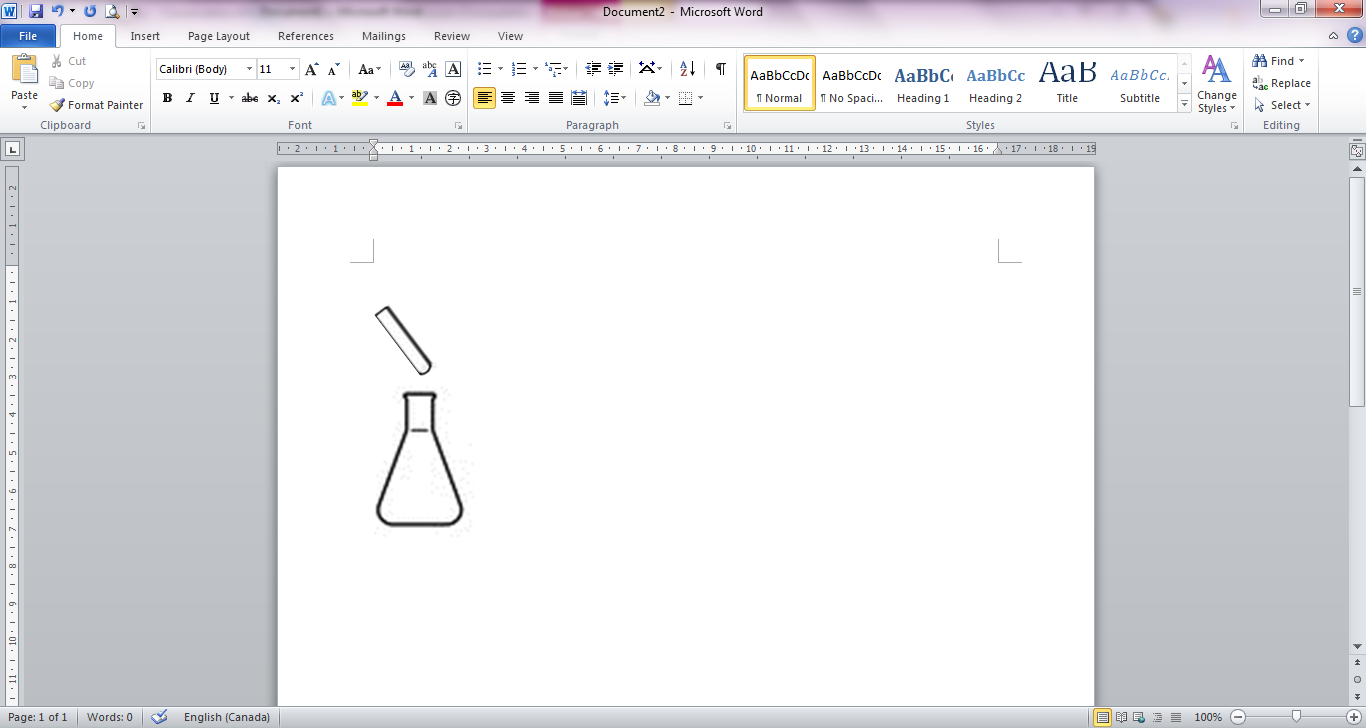 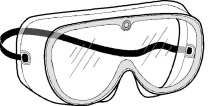 Due Dates:Pre-lab questions due: Tuesday February 28Final Report due date:  Tuesday March 7  